 ASD is a professional organization of engineering 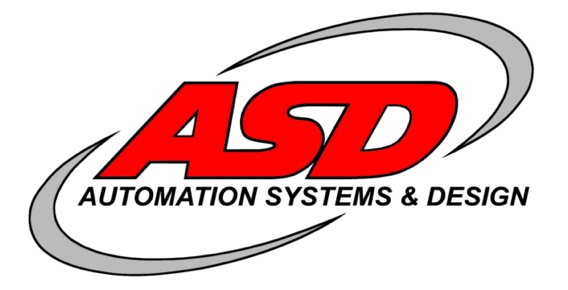 and technical personnel from a wide variety of industrial backgrounds.  The focus of the business is to address the needs of the “Industrial Automation Market”.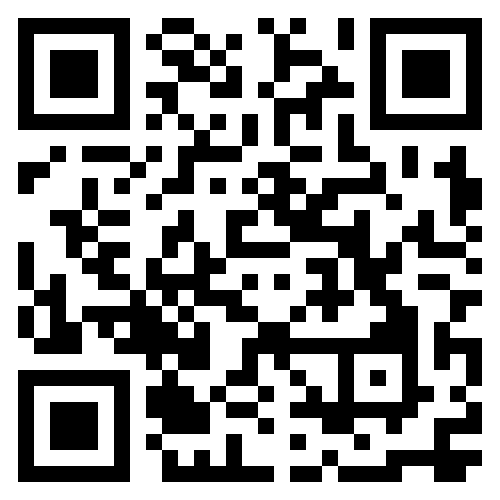 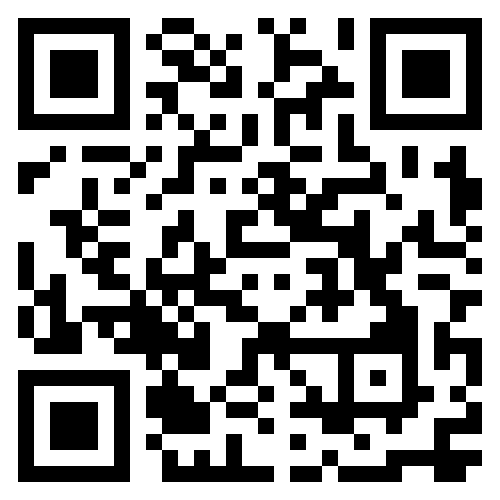 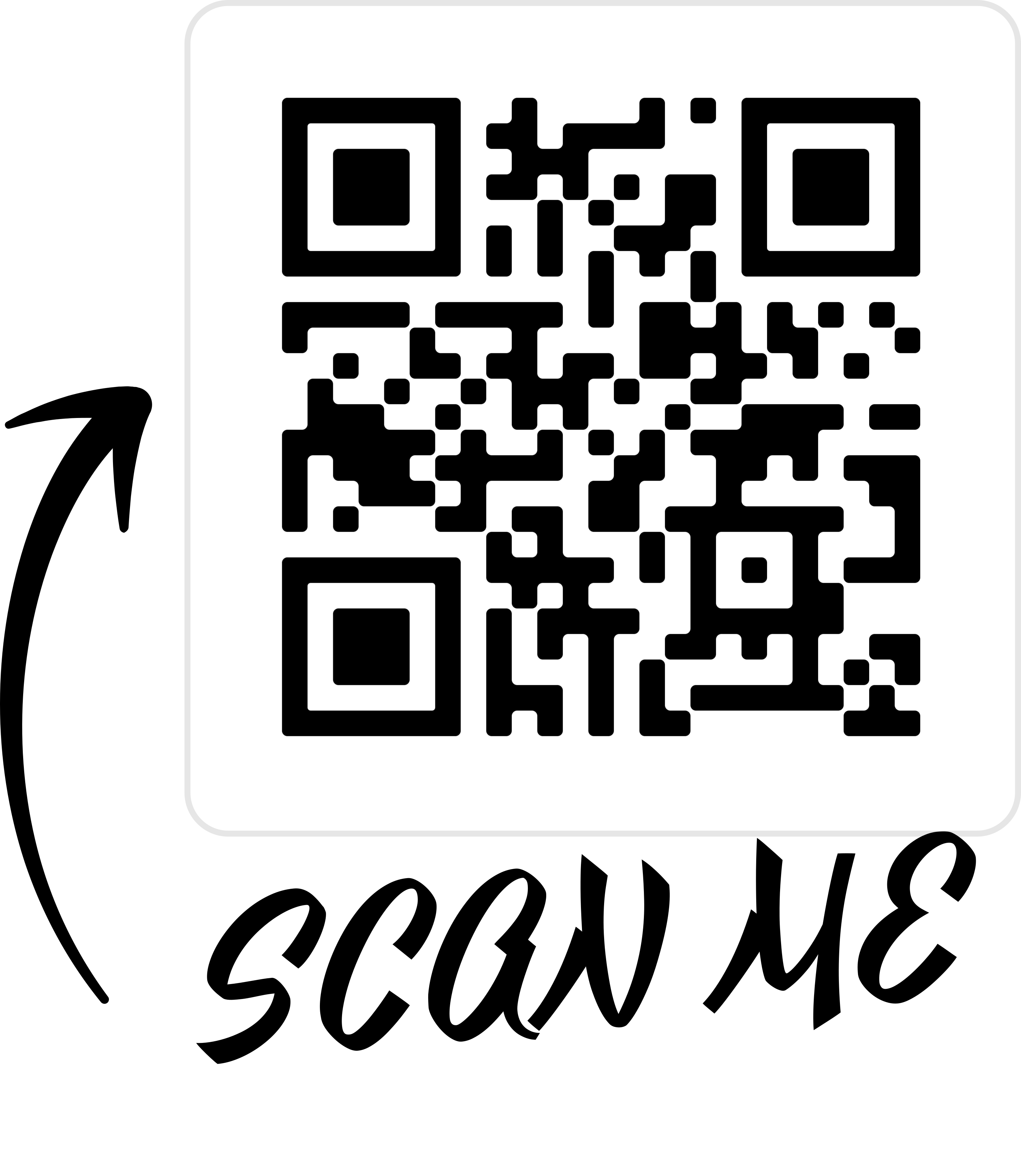 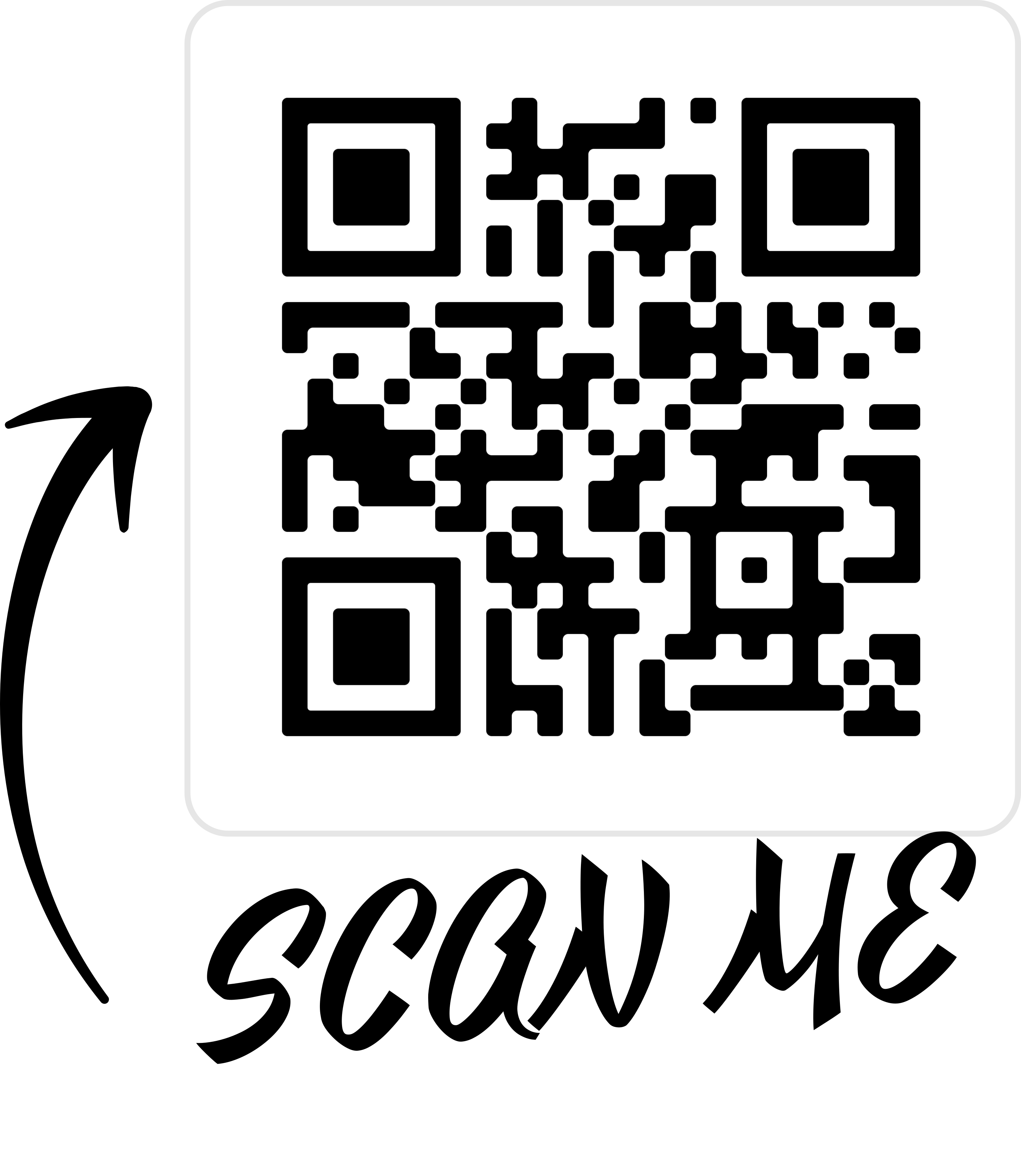 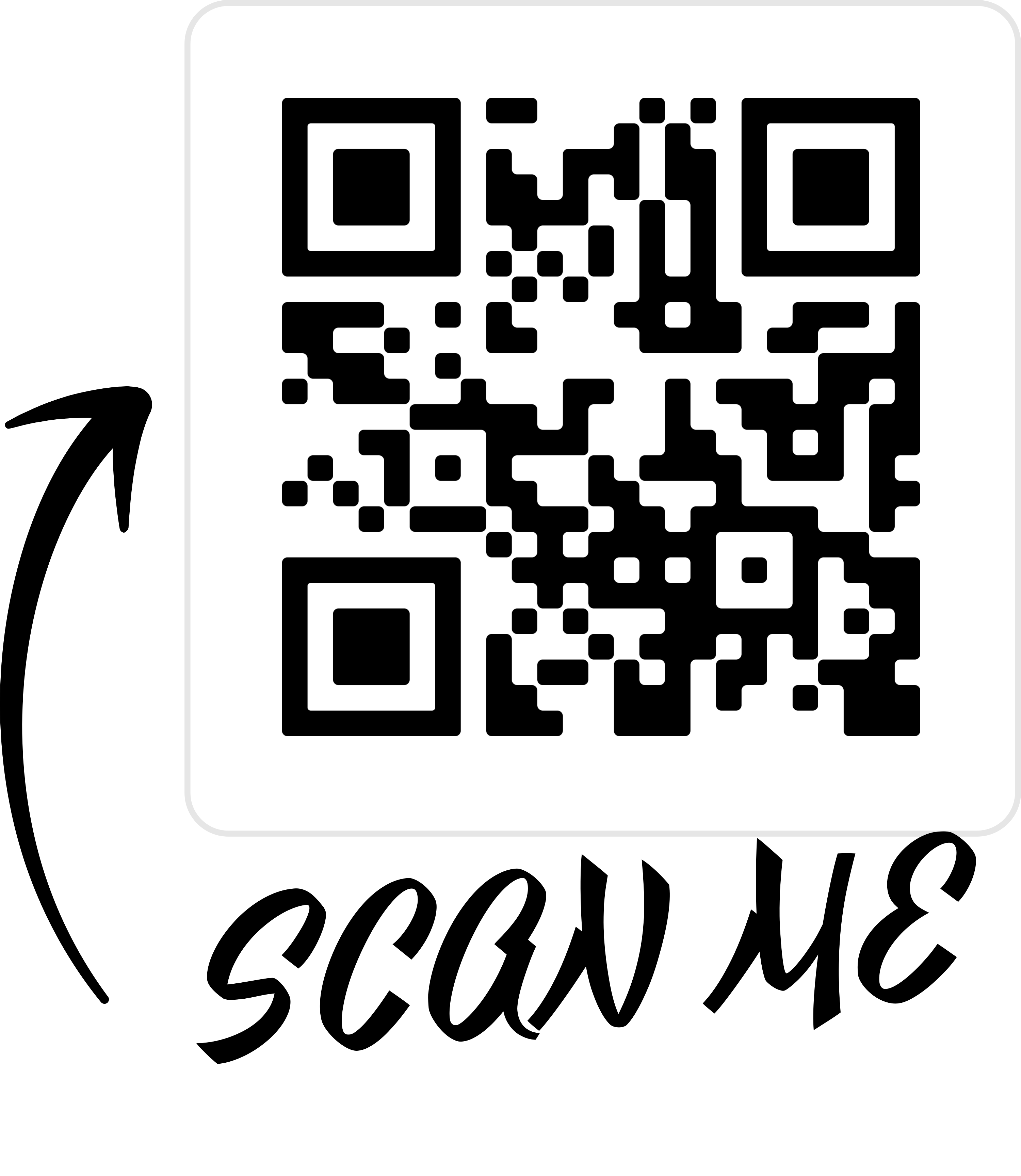 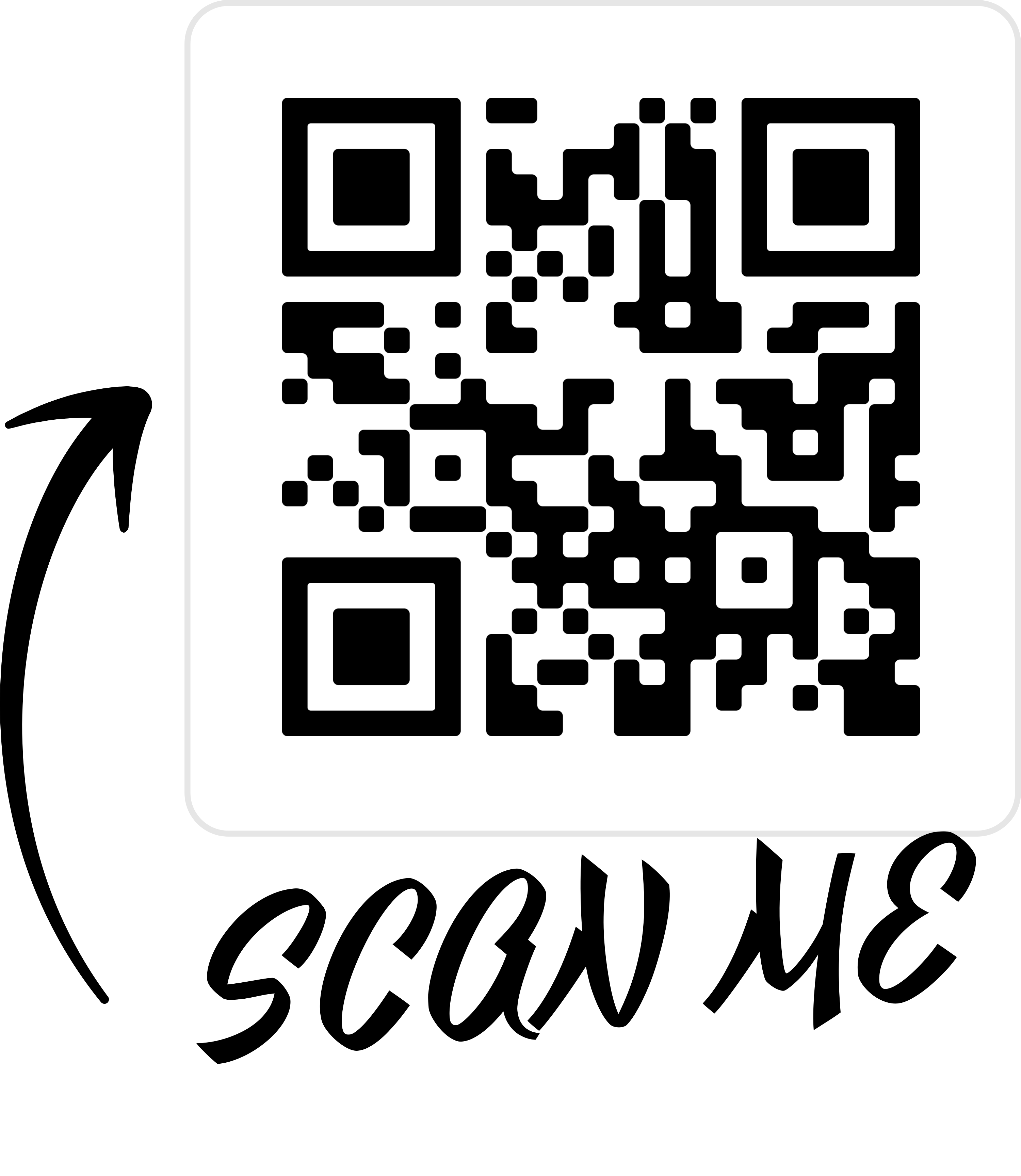 